Hakija myöntää suostumuksen rakennusvalvonnalle sähköiseen tiedoksiantoon esim. lupapäätöksen, käsittelyasian tai muun tiedoksiannon toimittamiseksi sähköpostitse.Rakennuslupahakemuksen liitteeksi on toimitettava kosteudenhallintaselvitys sekä esitys hankkeen kosteudenhallinnasta vastaavasta kosteudenhallintakoordinaattorista.Hakemuksen henkilötiedot liitetään rakennusvalvonnan ylläpitämään henkilörekisteriin. Lisätietoa http://www.iisalmi.fi/Suomeksi/Asiointi-ja-yhteystiedot/Rekisteriselosteet1) Hakemukseen on liitettävä vesi- ja viemärilaitokselle osoitettu ennakkolausunto-/liittymähakemus.2) Suunnitelma liitetään hakemukseen aina rakennettaessa vesilaitosten viemäriverkoston ulkopuolisille alueille.3) Ennen suunnittelun käynnistymistä hankkeen pääsuunnittelija yhdessä rakennussuunnittelijan ja erityissuunnittelijoiden kanssa arvioi mihin Ympäristöministeriön ohjeen YM1/601/2015 mukaiseen vaativuusluokkaan kukin suunnittelutehtävä kuuluu. Ratkaisun luokasta tekee rakennusvalvontaviranomainen rakennusluvan yhteydessä tai erillisessä menettelyssä.4) Kelpoisuus osoitetaan opinto- ja työtodistuksilla ja/tai referenssiluettelolla silloin, kun suunnittelija ilmoitetaan ensimmäistä kertaa ko. suunnitteluluokan tehtävään Iisalmessa. Myöhemmin kelpoisuusselvitys toimitetaan vain sitä erikseen pyydettäessä.SUUNNITTELIJOIDEN ILMOITTAMINENRakennushankkeen pakolliset suunnittelijat ilmoitetaan rakennuslupaa koskevassa hakemuksessa. Rakennusluvassa edellytettyjä tai rakennusvalvontaviranomaisen muutoin edellyttämiä erityissuunnitelmien ja selvitysten suunnittelijoita/laatijoita koskeva hakemus/ilmoitus voidaan tehdä aloituskokouksessa tai muutoin ennen näiden suunnitelmien tai selvitysten toimittamista viranomaiselle. Ilmoitettujen suunnittelijoiden tulee olla luonnollisia henkilöitä, jotka ovat suostuneet tehtävään. Jos suunnittelija vaihtuu kesken hankkeen, tästä on ilmoitettava kirjallisesti rakennusvalvontaviranomaiselle. Lupaa haettaessa on aina ilmoitettava rakennushankkeen pääsuunnittelija ja rakennussuunnittelija (=pääpiirustuksen laatija). Mikäli muut suunnittelijat eivät lupaa haettaessa vielä ole tiedossa, heistä tehdään ilmoitus rakennusvalvontaan erillisellä lomakkeella.Hakemuksen henkilötiedot liitetään rakennusvalvonnan ylläpitämään henkilörekisteriin. Lisätietoa http://www.iisalmi.fi/Suomeksi/Asiointi-ja-yhteystiedot/RekisteriselosteetEnnakko-ohjausIisalmen rakennusvalvonnassa halutaan painottaa ennakko-ohjauksen merkitystä. Ensisijaisena tavoitteena on, että rakennushankkeen rakennuttaja ja suunnittelija ovat yhteydessä rakennusvalvontaan mahdollisimman aikaisessa vaiheessa. Siten tulee käytyä riittävän ajoissa läpi hankkeen suunnittelun ja lupakäsittelyn kannalta olennaiset kysymykset, jotka vaikuttavat edellytyksiin myöntää lupa. Ohjeistuksella, neuvonnalla ja alustavien suunnitelmien tarkastuksella on tarkoitus aikaansaada se, että lupahakemus kaikkine liitteineen on mahdollisimman täydellinen, suunnitelmat kaavan ja määräysten mukaiset ja rakennettava rakennus ympäristöönsä sopiva.Keskeinen osa Iisalmen rakennusvalvonnan ennakoivan lupakäsittelyn toimintatapaa on varmistaa rakennushankkeessa toimivien suunnittelijoiden pätevyys jo heti lupakäsittelyn alkuvaiheissa. On luvan hakijan oma etu, ettei hän teetä suunnittelua henkilöllä, jolta puuttuu säännösten edellyttämä kelpoisuus. Lupaviranomaisen tehtävänä on osaltaan huolehtia, että hankkeessa on hankkeen vaativuutta vastaavat pätevät suunnittelijat.RakennuslupahakemusRakennuslupaa haetaan kirjallisesti rakennusvalvontaviranomaiselta. Rakennuslupahakemukseen on liitettävä:1) selvitys siitä, että hakija hallitsee rakennuspaikkaa;2) rakennussuunnitelmaan sisältyvät pääpiirustukset, jotka rakennussuunnittelija varmentaa nimikirjoituksellaan.Rakennusvalvontaviranomainen voi hankkeen laatu ja laajuus huomioon ottaen tarvittaessa edellyttää, että rakennuslupahakemukseen liitetään myös:1) ote alueen peruskartasta tai asemakaava-alueelle rakennettaessa ote asemakaavasta sekä kiinteistörekisterin ote ja tarvittaessa tonttikartta, jos ne eivät jo ole rakennusvalvontaviranomaisen käytettävissä;2) selvitys rakennuspaikan perustamis- ja pohjaolosuhteista sekä näiden edellyttämästä perustamistavasta ja tarvittavista muista toimenpiteistä;3) energiaselvitys;4) selvitys rakennuspaikan terveellisyydestä ja korkeussuhteista;5) pätevän henkilön laatima selvitys rakennuksen kunnosta;6) muu rakennuslupahakemuksen ratkaisemiseksi tarvittava olennainen selvitys.ToimenpideilmoitusToimenpideilmoitus tehdään täyttämällä hakemus tarvittavilta osin. Hakemuksessa tulee esittää vähintään rakennuspaikan ja hakijan tiedot sekä selostus suoritettavasta toimenpiteestä. Hankkeesta on rakennusvalvonnan edellyttäessä esitettävä selventävät suunnitelmat, piirustukset, asemapiirros, karttaote ja naapurien kuuleminen.Hakemuksen käsittelyRakennusvalvonnan toiveena on, että rakennuslupaa koskevat hakemukset jätetään henkilökohtaisesti lupakäsittelijälle ennakkoon varattuna aikana ja tilaisuudessa tulisi pääsääntöisesti olla läsnä hankkeen pääsuunnittelija. Hakemuksen asiakirjat ja suunnitelmat tarkistetaan alustavasti ja lupakäsittelijä antaa hakijalle arvion lupahakemuksen käsittelyajasta ja päätöspäivämäärästä. Myös sähköisesti jätettävä lupa-asia on käytävä esittelemässä lupakäsittelijälle ennen luvan jättöä.Lupahakemuksesta pyydetään tarvittaessa lausuntoja eri tahoilta, mm. kaavoitukselta ja pelastusviranomaiselta. Suuret ja vaativat hankkeet viedään rakennusvalvonnassa toimivan toimikunnan arvioitaviksi.Hakemusasiakirjoja ja suunnitelmaa voi korjata ja täydentää lupakäsittelyn aikana, niin kuin yleensä aivan harvoja tapauksia lukuun ottamatta joudutaan tekemäänkin. On kuitenkin syytä huomata, ettei hakemuksen jättämisestä käsiteltäväksi aivan puutteellisena ole hankkeen etenemisen kannalta etua, vaan päinvastoin. Silloin kun hakemuksesta puuttuu käsittelyn kannalta aivan olennaisia asiakirjoja ja/tai suunnitelmat ovat aivan keskeneräisiä, on hakijan syytä täydentää hakemusta jo ennen kuin sen käsittelyä voidaan edes aloittaa.Lisätietoa rakennusvalvonnasta ja luvan hakemisesta: www.iisalmi.fi/rakennusvalvontaIisalmen kaupunki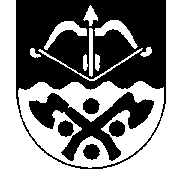 Rakennusvalvonta  RAKENNUSLUPA  TOIMENPIDELUPA  TOIMENPIDEILMOITUS  PURKAMISLUPA/-ILMOITUSArkistotunnusIisalmen kaupunkiRakennusvalvonta  RAKENNUSLUPA  TOIMENPIDELUPA  TOIMENPIDEILMOITUS  PURKAMISLUPA/-ILMOITUSArkistotunnusIisalmen kaupunkiRakennusvalvonta  RAKENNUSLUPA  TOIMENPIDELUPA  TOIMENPIDEILMOITUS  PURKAMISLUPA/-ILMOITUSArkistotunnusLupatunnusLupatunnusIisalmen kaupunkiRakennusvalvonta  RAKENNUSLUPA  TOIMENPIDELUPA  TOIMENPIDEILMOITUS  PURKAMISLUPA/-ILMOITUSArkistotunnusIisalmen kaupunkiRakennusvalvonta  RAKENNUSLUPA  TOIMENPIDELUPA  TOIMENPIDEILMOITUS  PURKAMISLUPA/-ILMOITUSArkistotunnusIisalmen kaupunkiRakennusvalvonta  RAKENNUSLUPA  TOIMENPIDELUPA  TOIMENPIDEILMOITUS  PURKAMISLUPA/-ILMOITUSArkistotunnusSaapumispvm.Saapumispvm.Iisalmen kaupunkiRakennusvalvonta  RAKENNUSLUPA  TOIMENPIDELUPA  TOIMENPIDEILMOITUS  PURKAMISLUPA/-ILMOITUSArkistotunnusIisalmen kaupunkiRakennusvalvonta  RAKENNUSLUPA  TOIMENPIDELUPA  TOIMENPIDEILMOITUS  PURKAMISLUPA/-ILMOITUSArkistotunnusIisalmen kaupunkiRakennusvalvonta  RAKENNUSLUPA  TOIMENPIDELUPA  TOIMENPIDEILMOITUS  PURKAMISLUPA/-ILMOITUSArkistotunnusPäätös§ Suostumus sähköiseen tiedoksiantoon 1) Suostumus sähköiseen tiedoksiantoon 1)Rakennus-paikkaKiinteistötunnus (kuntatunnus - kaupunginosa/kylä - kortteli/tila - tontti/RN:o)Kiinteistötunnus (kuntatunnus - kaupunginosa/kylä - kortteli/tila - tontti/RN:o)Kiinteistötunnus (kuntatunnus - kaupunginosa/kylä - kortteli/tila - tontti/RN:o)Kiinteistötunnus (kuntatunnus - kaupunginosa/kylä - kortteli/tila - tontti/RN:o)Kiinteistötunnus (kuntatunnus - kaupunginosa/kylä - kortteli/tila - tontti/RN:o)Kiinteistötunnus (kuntatunnus - kaupunginosa/kylä - kortteli/tila - tontti/RN:o)Kiinteistötunnus (kuntatunnus - kaupunginosa/kylä - kortteli/tila - tontti/RN:o)Kiinteistötunnus (kuntatunnus - kaupunginosa/kylä - kortteli/tila - tontti/RN:o)Kiinteistötunnus (kuntatunnus - kaupunginosa/kylä - kortteli/tila - tontti/RN:o)Kiinteistötunnus (kuntatunnus - kaupunginosa/kylä - kortteli/tila - tontti/RN:o)Rakennus-paikkaRakennus-paikkaOsoiteOsoiteOsoiteOsoiteOsoiteOsoiteOsoiteOsoiteOsoiteOsoiteRakennus-paikkaHakija(kaikki kiinteistön omistajat / hallintaoikeutetut)NimiNimiNimiNimiNimiNimiNimiNimiNimiPuhelin virka-aikanaHakija(kaikki kiinteistön omistajat / hallintaoikeutetut)Hakija(kaikki kiinteistön omistajat / hallintaoikeutetut)Sähköpostiosoite Sähköpostiosoite Hakija(kaikki kiinteistön omistajat / hallintaoikeutetut)JakeluosoiteJakeluosoiteJakeluosoiteJakeluosoitePostinumeroPostinumeroPostinumeroPostitoimipaikkaPostitoimipaikkaPostitoimipaikkaHakija(kaikki kiinteistön omistajat / hallintaoikeutetut)Rakennusvalvontamaksun suorittaja(ellei hakija)NimiNimiNimiNimiSähköpostiosoite                                                                  Sähköpostiosoite                                                                  Sähköpostiosoite                                                                  Sähköpostiosoite                                                                  Sähköpostiosoite                                                                  Puhelin virka-aikanaRakennusvalvontamaksun suorittaja(ellei hakija)Rakennusvalvontamaksun suorittaja(ellei hakija)JakeluosoiteJakeluosoiteJakeluosoiteJakeluosoitePostinumeroPostinumeroPostinumeroPostitoimipaikkaPostitoimipaikkaPostitoimipaikkaRakennusvalvontamaksun suorittaja(ellei hakija)Rakennus-hanke / toimenpideRakennushankeRakennushankeRakennushankeRakennushankeRakennushankeRakennushankeRakennushankeRakennushankeRakennushankeRakennushankeRakennus-hanke / toimenpide Uuden rakennuksen rakentaminen tai entisen laajentaminen (MRL 125.1 §) 2) Uuden rakennuksen rakentaminen tai entisen laajentaminen (MRL 125.1 §) 2) Uuden rakennuksen rakentaminen tai entisen laajentaminen (MRL 125.1 §) 2) Rakennuksen rakentamiseen verrattava korjaustyö (MRL 125.2 §) 2) Rakennuksen rakentamiseen verrattava korjaustyö (MRL 125.2 §) 2) Rakennuksen rakentamiseen verrattava korjaustyö (MRL 125.2 §) 2) Muu korjaus- ja muutostyö (MRL 125.3 §) Muu korjaus- ja muutostyö (MRL 125.3 §) Muu korjaus- ja muutostyö (MRL 125.3 §) Rakennuksen tai sen osan käyttötarkoituksen muuttaminen (MRL 125.4 §)Rakennus-hanke / toimenpideToimenpideToimenpideToimenpideToimenpideToimenpideToimenpideToimenpideToimenpideToimenpideToimenpideRakennus-hanke / toimenpide Rakennelma(MRL 126a § 1 kohta) Rakennelma(MRL 126a § 1 kohta) Rakennelma(MRL 126a § 1 kohta) Yleisörakennelma(MRL 126a § 2 kohta) Yleisörakennelma(MRL 126a § 2 kohta) Yleisörakennelma(MRL 126a § 2 kohta) Liikuteltava laite(MRL 126a § 3 kohta) Liikuteltava laite(MRL 126a § 3 kohta) Liikuteltava laite(MRL 126a § 3 kohta) Erillislaite(MRL 126a § 4 kohta)Rakennus-hanke / toimenpide Vesirajalaite(MRL 126a § 5 kohta) Vesirajalaite(MRL 126a § 5 kohta) Vesirajalaite(MRL 126a § 5 kohta) Säilytys- ja varastointialue (MRL 126a § 6 kohta) Säilytys- ja varastointialue (MRL 126a § 6 kohta) Säilytys- ja varastointialue (MRL 126a § 6 kohta) Julkisivutoimenpide(MRL 126a.§ 7 kohta) Julkisivutoimenpide(MRL 126a.§ 7 kohta) Julkisivutoimenpide(MRL 126a.§ 7 kohta) Mainostoimenpide(MRL 126a § 8 kohta)Rakennus-hanke / toimenpide Aitaaminen(MRL 126a § 9 kohta) Aitaaminen(MRL 126a § 9 kohta) Aitaaminen(MRL 126a § 9 kohta) Kaupunkikuvajärjestely(MRL 126a § 10 kohta) Kaupunkikuvajärjestely(MRL 126a § 10 kohta) Kaupunkikuvajärjestely(MRL 126a § 10 kohta) Huoneistojärjestely(MRL 126a § 11 kohta) Huoneistojärjestely(MRL 126a § 11 kohta) Huoneistojärjestely(MRL 126a § 11 kohta) Maalämpö(MRL 126a § 12 kohta)Rakennus-hanke / toimenpide Aurinkopaneeli tai -keräin(MRL 126a § 13 kohta) Aurinkopaneeli tai -keräin(MRL 126a § 13 kohta) Aurinkopaneeli tai -keräin(MRL 126a § 13 kohta)Rakennus-hanke / toimenpideRakennuksen purkaminen (liitteeksi selvitys purkamistyön järjestämisestä ja purkamisjätteen käsittelystä)Rakennuksen purkaminen (liitteeksi selvitys purkamistyön järjestämisestä ja purkamisjätteen käsittelystä)Rakennuksen purkaminen (liitteeksi selvitys purkamistyön järjestämisestä ja purkamisjätteen käsittelystä)Rakennuksen purkaminen (liitteeksi selvitys purkamistyön järjestämisestä ja purkamisjätteen käsittelystä)Rakennuksen purkaminen (liitteeksi selvitys purkamistyön järjestämisestä ja purkamisjätteen käsittelystä)Rakennuksen purkaminen (liitteeksi selvitys purkamistyön järjestämisestä ja purkamisjätteen käsittelystä)Rakennuksen purkaminen (liitteeksi selvitys purkamistyön järjestämisestä ja purkamisjätteen käsittelystä)Rakennuksen purkaminen (liitteeksi selvitys purkamistyön järjestämisestä ja purkamisjätteen käsittelystä)Rakennuksen purkaminen (liitteeksi selvitys purkamistyön järjestämisestä ja purkamisjätteen käsittelystä)Rakennuksen purkaminen (liitteeksi selvitys purkamistyön järjestämisestä ja purkamisjätteen käsittelystä)Rakennus-hanke / toimenpidePuretaan raken-nuksia     kplKäyttötarkoitusKäyttötarkoitusKäyttötarkoitusKerrosala Kerrosala Kerrosala Rakennuksen purkamista edellyttääRakennuksen purkamista edellyttääRakennus-hanke / toimenpidePuretaan raken-nuksia     kpl     	m2     	m2     	m2 Lainvoimainen katusuunnitelma Lainvoimainen tiesuunnitelmaRakennus-hanke / toimenpideLyhyt selostus rakennushankkeesta tai toimenpiteestä sekä mahdolliset poikkeamiset säädöksistäLyhyt selostus rakennushankkeesta tai toimenpiteestä sekä mahdolliset poikkeamiset säädöksistäLyhyt selostus rakennushankkeesta tai toimenpiteestä sekä mahdolliset poikkeamiset säädöksistäLyhyt selostus rakennushankkeesta tai toimenpiteestä sekä mahdolliset poikkeamiset säädöksistäLyhyt selostus rakennushankkeesta tai toimenpiteestä sekä mahdolliset poikkeamiset säädöksistäLyhyt selostus rakennushankkeesta tai toimenpiteestä sekä mahdolliset poikkeamiset säädöksistäLyhyt selostus rakennushankkeesta tai toimenpiteestä sekä mahdolliset poikkeamiset säädöksistäLyhyt selostus rakennushankkeesta tai toimenpiteestä sekä mahdolliset poikkeamiset säädöksistäLyhyt selostus rakennushankkeesta tai toimenpiteestä sekä mahdolliset poikkeamiset säädöksistäLyhyt selostus rakennushankkeesta tai toimenpiteestä sekä mahdolliset poikkeamiset säädöksistäRakennus-hanke / toimenpideRakennus-hanke / toimenpideRakennus-hanke / toimenpideRakennus-hanke / toimenpide Haetaan lupaa rakennustyön tai toimenpiteen suorittamiseen ennen kuin lupapäätös on saanut lainvoiman (MRL 144 §) Haetaan lupaa rakennustyön tai toimenpiteen suorittamiseen ennen kuin lupapäätös on saanut lainvoiman (MRL 144 §) Haetaan lupaa rakennustyön tai toimenpiteen suorittamiseen ennen kuin lupapäätös on saanut lainvoiman (MRL 144 §) Haetaan lupaa rakennustyön tai toimenpiteen suorittamiseen ennen kuin lupapäätös on saanut lainvoiman (MRL 144 §) Haetaan lupaa rakennustyön tai toimenpiteen suorittamiseen ennen kuin lupapäätös on saanut lainvoiman (MRL 144 §) Haetaan lupaa rakennustyön tai toimenpiteen suorittamiseen ennen kuin lupapäätös on saanut lainvoiman (MRL 144 §) Haetaan lupaa rakennustyön tai toimenpiteen suorittamiseen ennen kuin lupapäätös on saanut lainvoiman (MRL 144 §) Haetaan lupaa rakennustyön tai toimenpiteen suorittamiseen ennen kuin lupapäätös on saanut lainvoiman (MRL 144 §) Haetaan lupaa rakennustyön tai toimenpiteen suorittamiseen ennen kuin lupapäätös on saanut lainvoiman (MRL 144 §) Haetaan lupaa rakennustyön tai toimenpiteen suorittamiseen ennen kuin lupapäätös on saanut lainvoiman (MRL 144 §)Rakennus-hanke / toimenpideTilavuus m3Tilavuus m3Tilavuus m3Rakennettava kerrosala m2Rakennettava kerrosala m2Rakennettava kerrosala m2Kokonaisala m2Kokonaisala m2Kokonaisala m2Säilyvä aik. rak. kerrosala m2Rakennus-hanke / toimenpideRakennus-hanke / toimenpideKerrosluku kplKerrosluku kplKerrosluku kplHuoneistojen lukumääräHuoneistojen lukumääräHuoneistojen lukumääräHuoneistoala m2Huoneistoala m2Huoneistoala m2Rakennuksen paloluokkaRakennus-hanke / toimenpide P1	 P2	 P3Tekninen huoltoVedenhankintaVedenhankintaJätevesien viemäröintiJätevesien viemäröintiJätevesien viemäröintiJätevesien viemäröintiJätevesien viemäröintiJätevesien viemäröintiJätevesien viemäröintiJätevesien viemäröintiSadevesien viemäröintiSadevesien viemäröintiTekninen huolto Kaupungin vesijohto 1) Kaupungin vesijohto 1) Kaupungin viemäri 1) Kaupungin viemäri 1) Kaupungin viemäri 1) Kaupungin viemäri 1) Kaupungin viemäri 1) Kaupungin viemäri 1) Kaupungin viemäri 1) Kaupungin viemäri 1) Kaupungin sadevesi-viemäri 1) Kaupungin sadevesi-viemäri 1)Tekninen huolto Vesiosuuskunta  Vesiosuuskunta  Erillisen suunnitelman mukaan2) Erillisen suunnitelman mukaan2) Erillisen suunnitelman mukaan2) Erillisen suunnitelman mukaan2) Erillisen suunnitelman mukaan2) Erillisen suunnitelman mukaan2) Erillisen suunnitelman mukaan2) Erillisen suunnitelman mukaan2) Oma järjestelmä Oma järjestelmäTekninen huolto Oma vedenottamo  Oma vedenottamo  Ei jätevesiviemäriä Ei jätevesiviemäriä Ei jätevesiviemäriä Ei jätevesiviemäriä Ei jätevesiviemäriä Ei jätevesiviemäriä Ei jätevesiviemäriä Ei jätevesiviemäriäTekninen huoltoLisäselvityksiä sekä selvitys jätehuollosta ja työmaajärjestelyistäLisäselvityksiä sekä selvitys jätehuollosta ja työmaajärjestelyistäLisäselvityksiä sekä selvitys jätehuollosta ja työmaajärjestelyistäLisäselvityksiä sekä selvitys jätehuollosta ja työmaajärjestelyistäLisäselvityksiä sekä selvitys jätehuollosta ja työmaajärjestelyistäLisäselvityksiä sekä selvitys jätehuollosta ja työmaajärjestelyistäLisäselvityksiä sekä selvitys jätehuollosta ja työmaajärjestelyistäLisäselvityksiä sekä selvitys jätehuollosta ja työmaajärjestelyistäLisäselvityksiä sekä selvitys jätehuollosta ja työmaajärjestelyistäLisäselvityksiä sekä selvitys jätehuollosta ja työmaajärjestelyistäLisäselvityksiä sekä selvitys jätehuollosta ja työmaajärjestelyistäLisäselvityksiä sekä selvitys jätehuollosta ja työmaajärjestelyistäTekninen huoltoLisäselvityksetLisätietoja antaa tarvittaessa alla nimetty asiamies, jolla on oikeus täydentää ja korjata asiakirjoja.  Milloin on kysymys suunnitelmista, on myös kullakin asianomaisella tähän rakennustoimenpiteeseen liittyvien erityissuunnitelmien laatijalla oikeus esittää suunnitelmansa viranomaisen hyväksyttäväksi ja täydentää, muuttaa ja korjata niihin kuuluvia piirustuksia ja muita asiakirjoja.Lisätietoja antaa tarvittaessa alla nimetty asiamies, jolla on oikeus täydentää ja korjata asiakirjoja.  Milloin on kysymys suunnitelmista, on myös kullakin asianomaisella tähän rakennustoimenpiteeseen liittyvien erityissuunnitelmien laatijalla oikeus esittää suunnitelmansa viranomaisen hyväksyttäväksi ja täydentää, muuttaa ja korjata niihin kuuluvia piirustuksia ja muita asiakirjoja.Lisätietoja antaa tarvittaessa alla nimetty asiamies, jolla on oikeus täydentää ja korjata asiakirjoja.  Milloin on kysymys suunnitelmista, on myös kullakin asianomaisella tähän rakennustoimenpiteeseen liittyvien erityissuunnitelmien laatijalla oikeus esittää suunnitelmansa viranomaisen hyväksyttäväksi ja täydentää, muuttaa ja korjata niihin kuuluvia piirustuksia ja muita asiakirjoja.Lisätietoja antaa tarvittaessa alla nimetty asiamies, jolla on oikeus täydentää ja korjata asiakirjoja.  Milloin on kysymys suunnitelmista, on myös kullakin asianomaisella tähän rakennustoimenpiteeseen liittyvien erityissuunnitelmien laatijalla oikeus esittää suunnitelmansa viranomaisen hyväksyttäväksi ja täydentää, muuttaa ja korjata niihin kuuluvia piirustuksia ja muita asiakirjoja.Lisätietoja antaa tarvittaessa alla nimetty asiamies, jolla on oikeus täydentää ja korjata asiakirjoja.  Milloin on kysymys suunnitelmista, on myös kullakin asianomaisella tähän rakennustoimenpiteeseen liittyvien erityissuunnitelmien laatijalla oikeus esittää suunnitelmansa viranomaisen hyväksyttäväksi ja täydentää, muuttaa ja korjata niihin kuuluvia piirustuksia ja muita asiakirjoja.Lisätietoja antaa tarvittaessa alla nimetty asiamies, jolla on oikeus täydentää ja korjata asiakirjoja.  Milloin on kysymys suunnitelmista, on myös kullakin asianomaisella tähän rakennustoimenpiteeseen liittyvien erityissuunnitelmien laatijalla oikeus esittää suunnitelmansa viranomaisen hyväksyttäväksi ja täydentää, muuttaa ja korjata niihin kuuluvia piirustuksia ja muita asiakirjoja.Lisätietoja antaa tarvittaessa alla nimetty asiamies, jolla on oikeus täydentää ja korjata asiakirjoja.  Milloin on kysymys suunnitelmista, on myös kullakin asianomaisella tähän rakennustoimenpiteeseen liittyvien erityissuunnitelmien laatijalla oikeus esittää suunnitelmansa viranomaisen hyväksyttäväksi ja täydentää, muuttaa ja korjata niihin kuuluvia piirustuksia ja muita asiakirjoja.Lisätietoja antaa tarvittaessa alla nimetty asiamies, jolla on oikeus täydentää ja korjata asiakirjoja.  Milloin on kysymys suunnitelmista, on myös kullakin asianomaisella tähän rakennustoimenpiteeseen liittyvien erityissuunnitelmien laatijalla oikeus esittää suunnitelmansa viranomaisen hyväksyttäväksi ja täydentää, muuttaa ja korjata niihin kuuluvia piirustuksia ja muita asiakirjoja.Lisätietoja antaa tarvittaessa alla nimetty asiamies, jolla on oikeus täydentää ja korjata asiakirjoja.  Milloin on kysymys suunnitelmista, on myös kullakin asianomaisella tähän rakennustoimenpiteeseen liittyvien erityissuunnitelmien laatijalla oikeus esittää suunnitelmansa viranomaisen hyväksyttäväksi ja täydentää, muuttaa ja korjata niihin kuuluvia piirustuksia ja muita asiakirjoja.Lisätietoja antaa tarvittaessa alla nimetty asiamies, jolla on oikeus täydentää ja korjata asiakirjoja.  Milloin on kysymys suunnitelmista, on myös kullakin asianomaisella tähän rakennustoimenpiteeseen liittyvien erityissuunnitelmien laatijalla oikeus esittää suunnitelmansa viranomaisen hyväksyttäväksi ja täydentää, muuttaa ja korjata niihin kuuluvia piirustuksia ja muita asiakirjoja.Lisätietoja antaa tarvittaessa alla nimetty asiamies, jolla on oikeus täydentää ja korjata asiakirjoja.  Milloin on kysymys suunnitelmista, on myös kullakin asianomaisella tähän rakennustoimenpiteeseen liittyvien erityissuunnitelmien laatijalla oikeus esittää suunnitelmansa viranomaisen hyväksyttäväksi ja täydentää, muuttaa ja korjata niihin kuuluvia piirustuksia ja muita asiakirjoja.Lisätietoja antaa tarvittaessa alla nimetty asiamies, jolla on oikeus täydentää ja korjata asiakirjoja.  Milloin on kysymys suunnitelmista, on myös kullakin asianomaisella tähän rakennustoimenpiteeseen liittyvien erityissuunnitelmien laatijalla oikeus esittää suunnitelmansa viranomaisen hyväksyttäväksi ja täydentää, muuttaa ja korjata niihin kuuluvia piirustuksia ja muita asiakirjoja.LisäselvityksetAsiamiehen nimi Asiamiehen nimi Asiamiehen nimi Puhelin virka-aikana                                                                                          Puhelin virka-aikana                                                                                          Puhelin virka-aikana                                                                                          Puhelin virka-aikana                                                                                          Puhelin virka-aikana                                                                                          Puhelin virka-aikana                                                                                          SähköpostiosoiteSähköpostiosoiteSähköpostiosoiteLisäselvityksetJakeluosoiteJakeluosoiteJakeluosoiteJakeluosoitePostinumeroPostinumeroPostinumeroPostinumeroPostitoimipaikkaPostitoimipaikkaPostitoimipaikkaPostitoimipaikkaLisäselvityksetPääsuunnitteluPääsuunnittelutehtävän vaativuus 3)Pääsuunnittelutehtävän vaativuus 3)Pääsuunnittelutehtävän vaativuus 3)Pääsuunnittelutehtävän vaativuus 3)Pääsuunnittelutehtävän vaativuus 3)Pääsuunnittelutehtävän vaativuus 3)Pääsuunnittelutehtävän vaativuus 3)Pääsuunnittelutehtävän vaativuus 3)Pääsuunnittelutehtävän vaativuus 3)Pääsuunnittelutehtävän vaativuus 3)Pääsuunnittelutehtävän vaativuus 3)Pääsuunnittelutehtävän vaativuus 3)Pääsuunnittelu	Poikkeuksellisen vaativa(MRL 120e § 3 mom.) 	Vaativa (MRL 120e § 2 mom.) 	Vaativa (MRL 120e § 2 mom.) 	Vaativa (MRL 120e § 2 mom.) 	Vaativa (MRL 120e § 2 mom.) 	Tavanomainen(MRL 120e § 2 mom.) 	Tavanomainen(MRL 120e § 2 mom.) 	Tavanomainen(MRL 120e § 2 mom.) 	Tavanomainen(MRL 120e § 2 mom.) 	Tavanomainen(MRL 120e § 2 mom.) 	Tavanomainen(MRL 120e § 2 mom.) 	Vähäinen(MRL 120e § 2 mom.) PääsuunnitteluSuunnittelun kokonaisuudesta vastaava pääsuunnittelijaSuunnittelun kokonaisuudesta vastaava pääsuunnittelijaSuunnittelun kokonaisuudesta vastaava pääsuunnittelijaSuunnittelun kokonaisuudesta vastaava pääsuunnittelijaSuunnittelun kokonaisuudesta vastaava pääsuunnittelijaSuunnittelun kokonaisuudesta vastaava pääsuunnittelijaSuunnittelun kokonaisuudesta vastaava pääsuunnittelijaPätevyysluokkaPätevyysluokkaPätevyysluokkaPätevyysluokkaPuhelinPääsuunnitteluPääsuunnitteluHyväksytty aikaisemmin ko. suunnitteluluokan pääsuunnittelijaksi Iisalmessa 4)Hyväksytty aikaisemmin ko. suunnitteluluokan pääsuunnittelijaksi Iisalmessa 4)Hyväksytty aikaisemmin ko. suunnitteluluokan pääsuunnittelijaksi Iisalmessa 4)Hyväksytty aikaisemmin ko. suunnitteluluokan pääsuunnittelijaksi Iisalmessa 4)Hyväksytty aikaisemmin ko. suunnitteluluokan pääsuunnittelijaksi Iisalmessa 4)Hyväksytty aikaisemmin ko. suunnitteluluokan pääsuunnittelijaksi Iisalmessa 4)Hyväksytty aikaisemmin ko. suunnitteluluokan pääsuunnittelijaksi Iisalmessa 4) Kyllä Kyllä Kyllä Kyllä EiPääsuunnitteluTutkintonimikeTutkintonimikeTutkintonimikeTutkintonimikeTutkintonimikeTutkintonimikeTutkintonimikeValmistumisvuosiValmistumisvuosiValmistumisvuosiValmistumisvuosiSuunnittelukokemusPääsuunnittelu      vuottaPääsuunnitteluSuunnittelutoimisto / yritysSuunnittelutoimisto / yritysSuunnittelutoimisto / yritysSuunnittelutoimisto / yritysSuunnittelutoimisto / yritysSuunnittelutoimisto / yritysSuunnittelutoimisto / yritysSuunnittelutoimisto / yritysSuunnittelutoimisto / yritysSuunnittelutoimisto / yritysSuunnittelutoimisto / yritysTodistuksiaPääsuunnittelu      kplPääsuunnitteluOsoiteOsoiteOsoiteOsoiteOsoiteOsoiteSähköpostiosoite Sähköpostiosoite Sähköpostiosoite Sähköpostiosoite Sähköpostiosoite Sähköpostiosoite PääsuunnitteluSitoudun huolehtimaan MRL:n 120a §:n mukaisesti suunnittelun kokonaisuudesta ja sen laadustaPäiväys, allekirjoitus ja nimen selvennysSitoudun huolehtimaan MRL:n 120a §:n mukaisesti suunnittelun kokonaisuudesta ja sen laadustaPäiväys, allekirjoitus ja nimen selvennysSitoudun huolehtimaan MRL:n 120a §:n mukaisesti suunnittelun kokonaisuudesta ja sen laadustaPäiväys, allekirjoitus ja nimen selvennysSitoudun huolehtimaan MRL:n 120a §:n mukaisesti suunnittelun kokonaisuudesta ja sen laadustaPäiväys, allekirjoitus ja nimen selvennysSitoudun huolehtimaan MRL:n 120a §:n mukaisesti suunnittelun kokonaisuudesta ja sen laadustaPäiväys, allekirjoitus ja nimen selvennysSitoudun huolehtimaan MRL:n 120a §:n mukaisesti suunnittelun kokonaisuudesta ja sen laadustaPäiväys, allekirjoitus ja nimen selvennysSitoudun huolehtimaan MRL:n 120a §:n mukaisesti suunnittelun kokonaisuudesta ja sen laadustaPäiväys, allekirjoitus ja nimen selvennysSitoudun huolehtimaan MRL:n 120a §:n mukaisesti suunnittelun kokonaisuudesta ja sen laadustaPäiväys, allekirjoitus ja nimen selvennysSitoudun huolehtimaan MRL:n 120a §:n mukaisesti suunnittelun kokonaisuudesta ja sen laadustaPäiväys, allekirjoitus ja nimen selvennysSitoudun huolehtimaan MRL:n 120a §:n mukaisesti suunnittelun kokonaisuudesta ja sen laadustaPäiväys, allekirjoitus ja nimen selvennysSitoudun huolehtimaan MRL:n 120a §:n mukaisesti suunnittelun kokonaisuudesta ja sen laadustaPäiväys, allekirjoitus ja nimen selvennysSitoudun huolehtimaan MRL:n 120a §:n mukaisesti suunnittelun kokonaisuudesta ja sen laadustaPäiväys, allekirjoitus ja nimen selvennysPääsuunnitteluRakennussuunnitteluARK-rakennussuunnittelutehtävän vaativuus 3)ARK-rakennussuunnittelutehtävän vaativuus 3)ARK-rakennussuunnittelutehtävän vaativuus 3)ARK-rakennussuunnittelutehtävän vaativuus 3)ARK-rakennussuunnittelutehtävän vaativuus 3)ARK-rakennussuunnittelutehtävän vaativuus 3)ARK-rakennussuunnittelutehtävän vaativuus 3)ARK-rakennussuunnittelutehtävän vaativuus 3)ARK-rakennussuunnittelutehtävän vaativuus 3)ARK-rakennussuunnittelutehtävän vaativuus 3)ARK-rakennussuunnittelutehtävän vaativuus 3)ARK-rakennussuunnittelutehtävän vaativuus 3)Rakennussuunnittelu	Poikkeuksellisen vaativa(MRL 120e § 3 mom.) 	Vaativa (MRL 120e § 2 mom.) 	Vaativa (MRL 120e § 2 mom.) 	Vaativa (MRL 120e § 2 mom.) 	Vaativa (MRL 120e § 2 mom.) 	Tavanomainen(MRL 120e § 2 mom.) 	Tavanomainen(MRL 120e § 2 mom.) 	Tavanomainen(MRL 120e § 2 mom.) 	Tavanomainen(MRL 120e § 2 mom.) 	Tavanomainen(MRL 120e § 2 mom.) 	Tavanomainen(MRL 120e § 2 mom.) 	Vähäinen(MRL 120e § 2 mom.) RakennussuunnitteluRakennussuunnittelun kokonaisuudesta vastaavaRakennussuunnittelun kokonaisuudesta vastaavaRakennussuunnittelun kokonaisuudesta vastaavaRakennussuunnittelun kokonaisuudesta vastaavaRakennussuunnittelun kokonaisuudesta vastaavaRakennussuunnittelun kokonaisuudesta vastaavaRakennussuunnittelun kokonaisuudesta vastaavaPätevyysluokkaPätevyysluokkaPätevyysluokkaPätevyysluokkaPuhelinRakennussuunnitteluRakennussuunnitteluHyväksytty aikaisemmin suunnitteluluokan tehtäviin Iisalmessa 4)Hyväksytty aikaisemmin suunnitteluluokan tehtäviin Iisalmessa 4)Hyväksytty aikaisemmin suunnitteluluokan tehtäviin Iisalmessa 4)Hyväksytty aikaisemmin suunnitteluluokan tehtäviin Iisalmessa 4)Hyväksytty aikaisemmin suunnitteluluokan tehtäviin Iisalmessa 4)Hyväksytty aikaisemmin suunnitteluluokan tehtäviin Iisalmessa 4)Hyväksytty aikaisemmin suunnitteluluokan tehtäviin Iisalmessa 4) Kyllä Kyllä Kyllä Kyllä EiRakennussuunnitteluTutkintonimikeTutkintonimikeTutkintonimikeTutkintonimikeTutkintonimikeTutkintonimikeTutkintonimikeValmistumisvuosiValmistumisvuosiValmistumisvuosiValmistumisvuosiRakennussuunnittelukokemusRakennussuunnittelu      vuottaRakennussuunnitteluSuunnittelutoimisto / yritysSuunnittelutoimisto / yritysSuunnittelutoimisto / yritysSuunnittelutoimisto / yritysSuunnittelutoimisto / yritysSuunnittelutoimisto / yritysSuunnittelutoimisto / yritysSuunnittelutoimisto / yritysSuunnittelutoimisto / yritysSuunnittelutoimisto / yritysSuunnittelutoimisto / yritysTodistuksiaRakennussuunnittelu      kplRakennussuunnitteluOsoite            Osoite            Osoite            Osoite            Osoite            Osoite            Sähköpostiosoite Sähköpostiosoite Sähköpostiosoite Sähköpostiosoite Sähköpostiosoite Sähköpostiosoite Hakijan allekirjoitusPaikka ja päivämääräPaikka ja päivämääräPaikka ja päivämääräPaikka ja päivämääräPaikka ja päivämääräHakijan tai hänen valtuuttamansa henkilön allekirjoitusHakijan tai hänen valtuuttamansa henkilön allekirjoitusHakijan tai hänen valtuuttamansa henkilön allekirjoitusHakijan tai hänen valtuuttamansa henkilön allekirjoitusHakijan tai hänen valtuuttamansa henkilön allekirjoitusHakijan tai hänen valtuuttamansa henkilön allekirjoitusHakijan tai hänen valtuuttamansa henkilön allekirjoitusHakijan allekirjoitusNAAPURINRO 1NAAPURINRO 1Kiinteistötunnus (kuntatunnus - kaupunginosa/kylä - kortteli/tila - tontti/RN:o)NAAPURINRO 1NAAPURINRO 1Päivämäärä     ____/____20____                 Allekirjoitus                                                                        AllekirjoitusNimenselvennys, puh                                                       Nimenselvennys, puhNAAPURINRO 2NAAPURINRO 2Kiinteistötunnus (kuntatunnus - kaupunginosa/kylä - kortteli/tila - tontti/RN:o)NAAPURINRO 2NAAPURINRO 2Päivämäärä     ____/____20____                    Allekirjoitus                                                                        AllekirjoitusNimenselvennys, puh                                                       Nimenselvennys, puhNAAPURINRO 3NAAPURINRO 3Kiinteistötunnus (kuntatunnus - kaupunginosa/kylä - kortteli/tila - tontti/RN:o)NAAPURINRO 3NAAPURINRO 3Päivämäärä     ____/____20____Allekirjoitus                                                                        AllekirjoitusNimenselvennys, puh                                                       Nimenselvennys, puhNAAPURINRO 4NAAPURINRO 4Kiinteistötunnus (kuntatunnus - kaupunginosa/kylä - kortteli/tila - tontti/RN:o)NAAPURINRO 4NAAPURINRO 4Päivämäärä     ____/____20____Allekirjoitus                                                                        AllekirjoitusNimenselvennys, puh                                                       Nimenselvennys, puh